Helping your child to read and write at home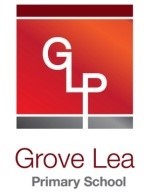 Year 2Grove Lea Primary SchoolAt Grove Lea Primary School, we follow the English National Curriculum (2014).By the end of Year 2, most children should be able to…Here are some suggestions of ways you can help your child at home:How many of the following exception words can your child read?Here is a list of questions that you can ask your child when reading at home: Reading Recommendations for Year 2Here at Towngate Primary Academy, we endeavour to foster a love of reading. We therefore encourage children to read for enjoyment and pleasure. Here is a list of books which are suitable for Year 4 that will help to develop a love of reading.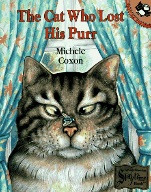 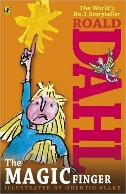 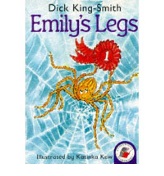 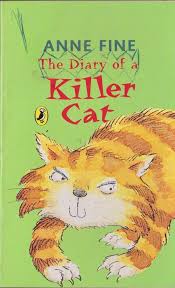 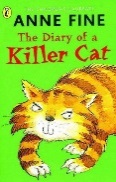 Reading Comprehension TestAt the end of Key Stage 1 (end of Year 2), your child will be required to take a SATs test to test them on their reading comprehension. Here is an example of the types of questions your child may be asked in that test.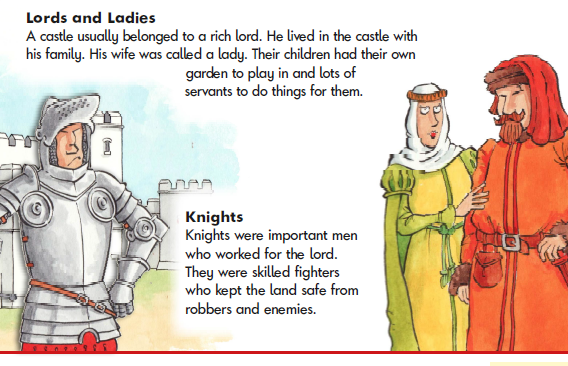 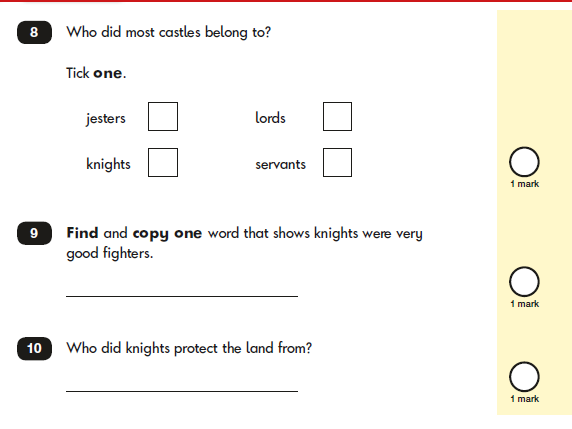 By the end of Year 2, most children should be able to…Here are some suggestions of ways you can help your child at home:How many of the following exception words can your child spell?Handwriting at Grove Lea Primary SchoolWe take pride in the presentation of our work. Children are taught to form their letters according to the following handwriting script: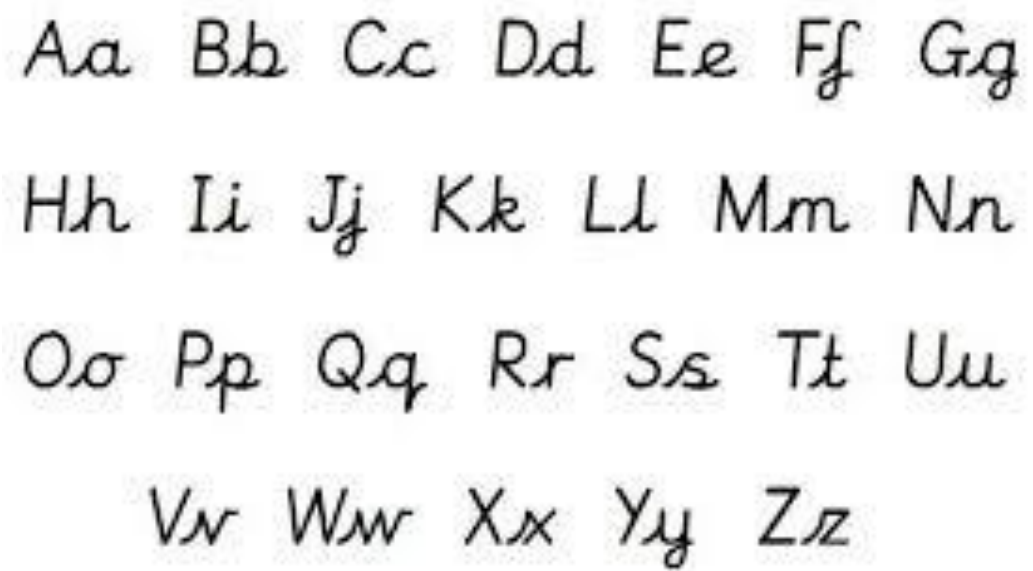 By the end of Year 2, most children should be able to…Here are some suggestions of ways you can help your child at home:Grammar Punctuation and Spelling TestAt the end of Key Stage 1 (End of Year 2), your child will be required to take a SATs test to test them on their understanding of the Grammar, Punctuation and Spelling curriculum. Here is an example of the types of questions your child may be asked in that test.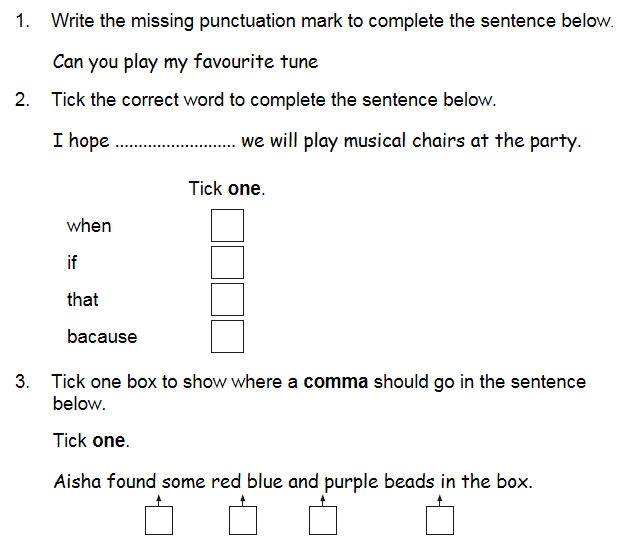 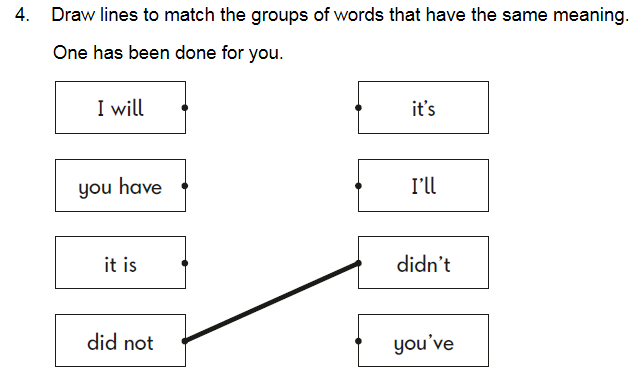 Useful websitesUseful websitesReading http://www.topmarks.co.uk/english-games/5-7-years/letters-and-soundshttp://www.bbc.co.uk/education/topics/z3882hvhttp://www.ictgames.com/literacy.html Writinghttp://www.topmarks.co.uk/Interactive.aspx?cat=49 http://www.ictgames.com/literacy.html Grammarhttp://www.topmarks.co.uk/english-games/7-11-years/spelling-and-grammar http://www.funenglishgames.com/grammargames.html https://www.depts.ttu.edu/aged/gsp_materials/gsp_guide.pdfContact UsIf you require any further support or guidance with supporting your child/children with English at home, please contact your child’s class teacher or the English coordinator.doorevensugarfloorgreateyepoorbreakcouldbecausesteakshouldfindprettywouldkindbeautifulwhomindafterwholebehindlastanychildfathermanychildrenclassclotheswildgrassbusyclimbpasspeoplemostplantwateronlypathagainboth oldbathhalfcoldhourmoneygoldmoveMrholdproveMrstoldimproveparentseverysureChristmaseverybodyfastdoorpast	TitleAuthor The Cat Who Lost His PurrMichelle CoxonFrightened FredPeta CoplansFriendsKim LewisMog StoriesJudith KerrMr Wolf’s PancakesJan FearnleyFrog is FrogMax VelthuijisCat and Mouse StoryMichael RosenThe Snow LadyShirley HughesGrace and Family Mary Hoffman and Caroline BinchThe Adventures of Captain UnderpantsDav PilkeyThe Diary of a Killer CatAnne FineLittle Wolf’s Book of BadnessIan WhybrowThe Magic FingerRoald DahlMrs Wobble the WaitressAllan AlhbergPirate School: Just a Bit of WindJeremy StrongGeorge’s Marvellous MedicineRoald DahlThe Giraffe, Pelly and MeRoald DahlThe Guard DogDick King-SmithEmily’s LegsDick King-SmithLook, Say, CoverWrite and checkLook, Say, CoverWrite and checkLook, Say, CoverWrite and checkdoorevensugarfloorgreateyepoorbreakcouldbecausesteakshouldfindprettywouldkindbeautifulwhomindafterwholebehindlastanychildfathermanychildrenclassclotheswildgrassbusyclimbpasspeoplemostplantwateronlypathagainboth oldbathhalfcoldhourmoneygoldmoveMrholdproveMrstoldimproveparentseverysureChristmaseverybodyfastdoorpast1The fox had a tail.2The sea was calm.3The bat was squeaking.4We went on the slide.5The hedgehog has spikes.6I had an ice-cream.7An owl was flying.